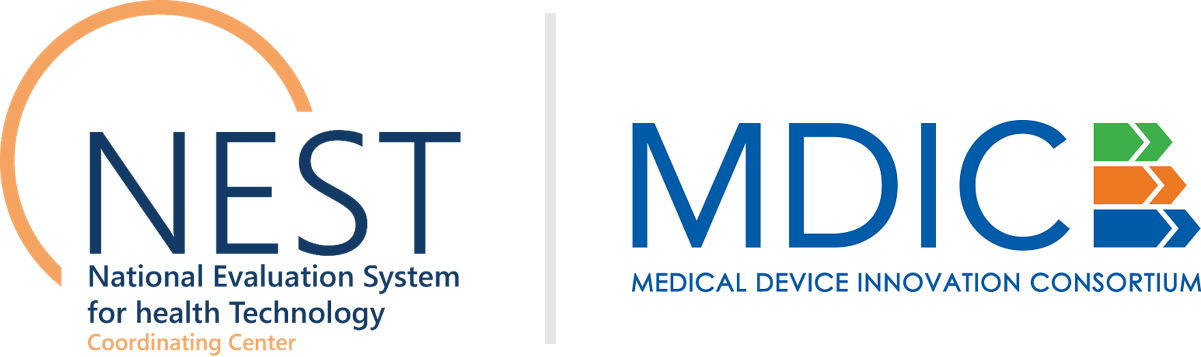 National Evaluation System for health Technology Coordinating Center (NESTcc)Call for Concepts: An Invitation to Submit Concepts for Real-World Evidence Test-Cases to the NEST Coordinating Center (NESTcc)Concept Submission Form TemplateInstructionsPlease provide the information requested below. Send your completed submission as a PDF to NESTcc Project Manager Hither Jembere at NESTcc@mdic.org by January 17, 2018, 5 p.m. EST. This template shows where reviewers may expect to find information to evaluate each of the review criteria. You may delete italicized instructional text.Administrative InformationIndicate a primary contact and affiliated organization. Any additional administrative information may be provided by adding additional fields to the table.Concept ProposalConcept proposals should not exceed two pages and are not required to use the full space allowed. Test-Case Description Provide a description of the proposed test-case, including a description of the medical technology of interest and a description of the population of interest Alignment Provide a description of how the test-case aligns with the initiative goals to: Explore the feasibility for industry to use Real-World Data sources offered by NESTcc’s initial set of partners. Other sources of Real-World Data could be explored if needed (e.g., registries, de-identified claims data, patient-generated data). Identify areas where NESTcc could play a role in reducing transaction costs (e.g., contracting, IRB, data sharing agreements, publication policies).Describe how the test-case aligns to NESTcc’s strategic priorities and the Total Product Life CycleDescribe the added benefit of working collaboratively with NESTcc to execute this test-caseAttachmentsInclude any relevant attachments. There are no required attachments. To learn more about NESTcc, visit our website (www.nestcc.org) or email us at NESTcc@mdic.org.NEST Coordinating Center www.NESTcc.org Posting Date: December 4, 2017Due Date: January 17, 2017Required FieldAdministrative InformationPrimary Contact, TitlePrimary Contact E-mail Primary Contact Phone NumberOrganizationOrganization AddressOrganization Description (including size)